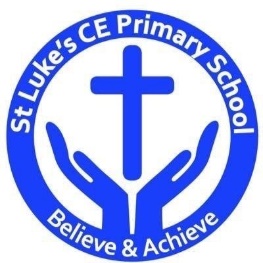 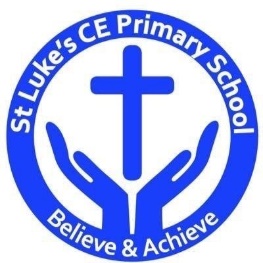 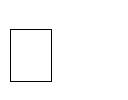 Discrete Learning SubjectsMain Learning Focus in English:Fiction: The Train RideActivities will include:Speaking and listening.Participation in class and group discussions Explaining and justifying opinions about texts Learning new drama skillsReadingShared Reading – reading an enlarged text with the class Guided Reading – reading with the teacher in small groups WritingPlanning and structuring a narrative textImproving story writing skillsGrammar  and PunctuationRevising the use of capital letters, full stops and finger spaces Adding an adjective to a simple sentenceEnsuring their sentences make sense by checkingSpellingDeveloping a range of spelling strategies Using sounds from RWI Set 1 and Set 2 Spelling some RWI red wordsHandwritingRevising basic letter formationLooking at tails and flicks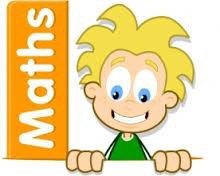 Main Learning Focus in Mathematics: Numbers to 10; Part-Whole within 10, Addition and subtraction within 10Children will learn to:Count to and across 100, forwards and backwards, beginning with 0 or 1, or from any given numbercount, read and write numbers to 100 in numerals; count in multiples of twos, fives and tensgiven a number, identify one more and one lessidentify and represent numbers using objects and pictorial representations including the number line, and use the language of: equal to, more than, less than (fewer), most, leastread and write numbers from 1 to 20 in numerals and wordsread, write and interpret mathematical statements involving addition (+), subtraction (–) and equals (=) signsrepresent and use number bonds and related subtraction facts within 20read, write and interpret mathematical statements involving addition (+), subtraction (–) and equals (=) signsrepresent and use number bonds and related subtraction facts within 20solve one-step problems that involve addition and subtraction, using concrete objects and pictorial representations, and missing number problems such as 7 = ☐ – 9Main Learning Focus in Science: MaterialsChildren will learn how to:talk about what a material is.discuss what objects are made from.describe a material and its properties.predict and test which materials float and sink and talk about why. discover which materials are waterproof.predict and discover which materials are magnetic.Main Learning Focus in Computing: 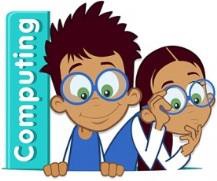 Children will learn about online safety and how to use Purple Mash. Children will learn how to:log in to Purple Mash using their own login. develop an understanding of ownership of work onlinesave work into the My Work folder in Purple Mash and understand that this is a private saving space just for their work.find their saved work in the Online Work area of Purple Mash.to use the different types of topic templates in the Topics section confidently.explore the Tools section on Purple Mash and become familiar with some of the key icons: Save, Print, Open and New.log out of Purple Mash when they have finished using it and know why that is important.Main Learning Focus in Religious Education: Who is a Christian?Children will learn to:Talk about some simple ideas about Christian beliefs about God and Jesus.  Re-tell a story that shows what Christians might think about God, in words, drama and pictures, suggesting what it means.Talk about issues of good and bad, right and wrong arising from the stories.Ask some questions about believing in God and offer some ideas of their own.Main Learning Focus in History: ChildhoodChildren will learn to:Use Sequencing words, such as first, next, finally, then and after that, can be used to order information chronologically.Understand historical concepts such as continuity and change, cause and consequence, similarity, difference and significance, and use them to make connectionsUnderstand that a family tree is a diagram that shows the relationship between people in several generations of a family.Order information on a timeline.Describe an aspect of everyday life within or beyond living memory.Express an opinion about a historical source.Main Learning Focus in PSHE:Children will learn to:to recognise what they like and dislike, how to make real, informed choices that improve their physical and emotional healthto recognise that choices can have good and not so good consequences to recognise that their behaviour can affect other peopleto recognise when people are being unkind to them or others, how to respond, who to tell and what to say about good and not so good feelings, a vocabulary to describe their feelings to others and to develop simple strategies for managing feelingsMain Learning Focus in Physical Education:Children will learn to:Main learning Focus in Music:Children will learn to: